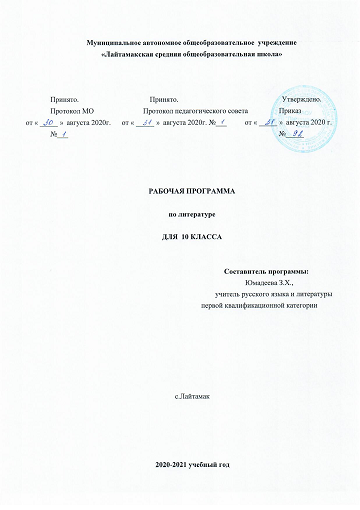 Рабочая программапо литературе  представляет собой целостный документ, включающий разделы: 1. Планируемые результаты изучения учебного предмета; 2. Содержание учебного предмета; 3.Учебно-тематическое планирование. Календарно-тематическое планирование (приложение).Раздел 1. Планируемые результаты изучения учебного предмета.Личностные результаты: воспитывать российскую гражданскую идентичность: патриотизм, любовь и уважение к Отечеству, чувства гордости за свою Родину, прошлое и настоящее многонационального народа России; осознание своей этнической принадлежности, знание истории, языка, культуры своего народа, своего края, основ культурного наследия народов России и человечества; усвоение гуманистических, демократических и традиционных ценностей многонационального российского общества; воспитание чувства ответственности и долга перед Родиной, ответственного отношения к учению, готовности и способности обучающихся к саморазвитию и самообразованию на основе мотивации к обучению и познанию, осознанному выбору и построению дальнейшей индивидуальной траектории образования на базе ориентирования в мире профессий и профессиональных предпочтений, с учетом устойчивых познавательных интересов;формировать целостное мировоззрение, соответствующее современному уровню развития науки и общественной практики, учитывающего социальное, культурное, языковое, духовное многообразие современного мира, осознанного, уважительного и доброжелательного отношения к другому человеку, его мнению, мировоззрению, культуре, языку, вере, гражданской позиции, к истории, культуре, религии, традициям, языкам, ценностям народов России и народов мира;осваивать социальные нормы, правила поведения, роли и формы социальной жизни в группах и сообществах, включая взрослые и социальные сообщества; развивать моральное сознание и компетентности в решении моральных проблем на основе личностного выбора, формирование нравственных чувств и нравственного поведения, осознанного и ответственного отношения к собственным поступкам; формировать коммуникативные компетентности в общении и сотрудничестве со сверстниками, старшими и младшими товарищами в процессе образовательной, общественно полезной, учебно-исследовательской, творческой и других видах деятельности, основы экологической культуры на основе признания ценности жизни во всех ее проявлениях и необходимости ответственного, бережного отношения к окружающей среде; осознавать значение семьи в жизни человека и общества, принятие ценностей семейной жизни, уважительное и заботливое отношение к членам своей семьи; развивать эстетическое сознание через освоение художественного наследия народов России и мира, творческой деятельности эстетического характера.Метапредметные результаты:Регулятивные УУД:анализировать существующие и планировать будущие образовательные результаты;идентифицировать собственные проблемы и определять главную проблему;выдвигать версии решения проблемы, формулировать гипотезы, предвосхищать конечный результат;ставить цель деятельности на основе определенной проблемы и существующих возможностей;формулировать учебные задачи как шаги достижения поставленной цели деятельности;определять действие(я) в соответствии с учебной и познавательной задачей, составлять алгоритм действий в соответствии с учебной и познавательной задачей;находить, в том числе из предложенных вариантов, условия для выполнения учебной и познавательной задачи;выстраивать жизненные планы на краткосрочное будущее (заявлять целевые ориентиры, ставить адекватные им задачи и предлагать действия, указывая и обосновывая логическую последовательность шагов);составлять план решения проблемы (выполнения проекта, проведения исследования);описывать свой опыт, оформляя его для передачи другим людям в виде технологии решения практических задач определенного класса;
планировать и корректировать свою индивидуальную образовательную траекторию.определять совместно с педагогом и сверстниками критерии планируемых результатов и критерии оценки своей учебной деятельности;
отбирать инструменты для оценивания своей деятельности, осуществлять самоконтроль своей деятельности в рамках предложенных условий и требований;устанавливать связь между полученными характеристиками продукта и характеристиками процесса деятельности, по завершении деятельности предлагать изменение характеристик процесса для получения улучшенных характеристик продукта; сверять свои действия с целью и, при необходимости, исправлять ошибки самостоятельно;фиксировать и анализировать динамику собственных образовательных результатов.
наблюдать и анализировать свою учебную и познавательную деятельность и деятельность других обучающихся в процессе взаимопроверки;принимать решение в учебной ситуации и нести за него ответственность;
самостоятельно определять причины своего успеха или неуспеха и находить способы выхода из ситуации неуспеха;ретроспективно определять, какие действия по решению учебной задачи или параметры этих действий привели к получению имеющегося продукта учебной деятельности;демонстрировать приемы регуляции психофизиологических/ эмоциональных состояний для достижения эффекта успокоения (устранения эмоциональной напряженности), эффекта восстановления (ослабления проявлений утомления), эффекта активизации (повышения психофизиологической реактивности).
Познавательные УУД:подбирать слова, соподчиненные ключевому слову, определяющие его признаки и свойства (под-идеи); выстраивать логическую цепь ключевого слова и соподчиненных ему слов; выделять признак двух или нескольких предметов или явлений и объяснять их сходство;объединять предметы и явления в группы по определенным признакам, сравнивать, классифицировать и обобщать факты и явления;выделять явление из общего ряда других явлений;
определять обстоятельства, которые предшествовали возникновению связи между явлениями, из этих обстоятельств выделять определяющие, способные быть причиной данного явления, выявлять причины и следствия явлений;строить рассуждение от общих закономерностей к частным явлениям и от частных явлений к общим закономерностям; строить рассуждение на основе сравнения предметов и явлений, выделяя при этом общие признаки;излагать полученную информацию, интерпретируя ее в контексте решаемой задачи;
самостоятельно указывать па информацию, нуждающуюся в проверке, предлагать и применять способ проверки достоверности информации;вербализовать эмоциональное впечатление, оказанное на него источником;
объяснять явления, процессы, связи и отношения, выявляемые в ходе познавательной и исследовательской деятельности (приводить объяснение с изменением формы представления; объяснять, детализируя или обобщая; объяснять с заданной точки зрения); выявлять и называть причины события, явления, в том числе возможные причины/наиболее вероятные причины, возможные последствия заданной причины, самостоятельно осуществляя причинно- следственный анализ;делать вывод на основе критического анализа разных точек зрения, подтверждать вывод собственной аргументацией или самостоятельно полученными данными.
обозначать символом и знаком предмет и/или явление;определять логические связи между предметами и/или явлениями, обозначать данные логические связи с помощью знаков в схеме;создавать абстрактный или реальный образ предмета и/или явления;строить модель/схему на основе условий задачи и/или способа решения задачи;переводить сложную по составу (многоаспектную) информацию из графического или формализованного (символьного) представления в текстовое, и наоборот;
строить схему, алгоритм действия, исправлять или восстанавливать неизвестный ранее алгоритм на основе имеющегося знания об объекте, к которому применяется алгоритм;строить доказательство: прямое, косвенное, от противного;анализировать/рефлексировать опыт разработки и реализации учебного проекта, исследования (теоретического, эмпирического) на основе предложенной проблемной ситуации, поставленной цели и/или заданных критериев оценки продукта/результата, находить в тексте требуемую информацию (в соответствии с целями своей деятельности);устанавливать взаимосвязь описанных в тексте событий, явлений, процессов;
резюмировать главную идею текста; преобразовывать текст, «переводя» его в другую модальность, интерпретировать текст (художественный и нехудожественный – учебный, научно-популярный, информационный, текст non-fiction); критически оценивать содержание и форму текста.Коммуникативные УУД:определять возможные роли в совместной деятельности;
играть определенную роль в совместной деятельности;
принимать позицию собеседника, понимая позицию другого, различать в его речи: мнение (точку зрения), доказательство (аргументы), факты; гипотезы, аксиомы, теории;определять свои действия и действия партнера, которые способствовали или препятствовали продуктивной коммуникации; строить позитивные отношения в процессе учебной и познавательной деятельности;корректно и аргументированно отстаивать свою точку зрения, в дискуссии уметь выдвигать контраргументы, перефразировать свою мысль (владение механизмом эквивалентных замен); критически относиться к своему мнению, с достоинством признавать ошибочность своего мнения (если оно таково) и корректировать его;предлагать альтернативное решение в конфликтной ситуации;
выделять общую точку зрения в дискуссии;договариваться о правилах и вопросах для обсуждения в соответствии с поставленной перед группой задачей; организовывать учебное взаимодействие в группе (определять общие цели, распределять роли, договариваться друг с другом и т. д.); устранять в рамках диалога разрывы в коммуникации, обусловленные непониманием/неприятием со стороны собеседника задачи, формы или содержания диалога;определять задачу коммуникации и в соответствии с ней отбирать речевые средства;
отбирать и использовать речевые средства в процессе коммуникации с другими людьми (диалог в паре, в малой группе и т. д.);представлять в устной или письменной форме развернутый план собственной деятельности;соблюдать нормы публичной речи и регламент в монологе и дискуссии в соответствии с коммуникативной задачей; высказывать и обосновывать мнение (суждение) и запрашивать мнение партнера в рамках диалога; принимать решение в ходе диалога и согласовывать его с собеседником;создавать письменные «клишированные» и оригинальные тексты с использованием необходимых речевых средств; использовать вербальные средства (средства логической связи) для выделения смысловых блоков своего выступления;
использовать невербальные средства или наглядные материалы, подготовленные/отобранные под руководством учителя;целенаправленно искать и использовать информационные ресурсы, необходимые для решения учебных и практических задач с помощью средств ИКТ;
выбирать, строить и использовать адекватную информационную модель для передачи своих мыслей средствами естественных и формальных языков в соответствии с условиями коммуникации; выделять информационный аспект задачи, оперировать данными, использовать модель решения задачи;использовать компьютерные технологии (включая выбор адекватных задаче инструментальных программно-аппаратных средств и сервисов) для решения информационных и коммуникационных учебных задач, в том числе: вычисление, написание писем, сочинений, докладов, рефератов, создание презентаций и др.;
использовать информацию с учетом этических и правовых норм;создавать информационные ресурсы разного типа и для разных аудиторий, соблюдать информационную гигиену и правила информационной безопасности.Предметные результаты:В результате изучения учебного предмета «Литература» в десятом классе обучающиеся научатся:объяснять: ключевые проблемы изученных произведений русского фольклора и фольклора других народов, древнерусской литературы, литературы XVIII в., русских писателей XIX—XX вв., литературы народов России и зарубежной литературы; связи литературных произведений с эпохой их написания, выявление заложенных в них вневременных, непреходящих нравственных ценностей и их современного звучания;элементарной литературоведческой терминологией при анализе литературного произведения;определять:принадлежность литературного произведения к одному из литературных родов и жанров; понимать и формулировать тему, идею, нравственный пафос литературного произведения; характеризовать его героев, сопоставлять героев одного или нескольких произведений;в произведении элементы сюжета, композиции, изобразительно-выразительных средств языка, их роль в раскрытии идейно-художественного содержания произведения (элементы филологического анализа);духовно-нравственные ценности русской литературы и культуры, сопоставлять их с духовно-нравственными ценностями других народов; собственное отношение к произведениям литературы, их оценка; авторскую позицию и свое отношение к ней; образную природу литературы как явления словесного искусства; эстетическое восприятие произведений литературы; формирование эстетического вкуса; эстетические функции русского слова, роль изобразительно-выразительных языковых средств в создании художественных образов литературных произведений.В результате изучения учебного предмета «Литература» в десятом классе обучающиеся получат возможность научиться:воспроизводить содержание литературного произведения;анализировать и интерпретировать художественное произведение, используя сведения по истории и теории литературы (тематика, проблематика, нравственный пафос, система образов, особенности композиции, изобразительно-выразительные средства языка, художественная деталь);анализировать эпизод (сцену) изученного произведения, объяснять его связь с проблематикой произведения;соотносить художественную литературу с общественной жизнью и культурой;раскрывать конкретно-историческое и общечеловеческое содержание изученных литературных произведений;выявлять «сквозные темы» и ключевые проблемы русской литературы;соотносить произведение с литературным направлением эпохи;определять род и жанр произведения;выявлять авторскую позицию;выразительно читать изученные произведения (или их фрагменты), соблюдая нормы литературного произношения;аргументировано формулировать своё отношение к прочитанному произведению;писать рецензии на прочитанные произведения и сочинения разных жанров на литературные темы;использовать приобретённые знания и умения в практической деятельности и повседневной жизни для;создавать связный текст (устный и письменный) на необходимую тему с учётом нормлитературного языка;участвовать в диалоге или дискуссии;самостоятельного знакомиться с явлениями художественной культуры и оценивать их эстетическую значимость;определять круг чтения и оценивать литературные произведения.Раздел 2. Содержание программы учебного предмета «Литература» Введение(1 час)Русская литература XIX в. в контексте мировой культуры. Основные темы и проблемы русской литературы XIX в. (свобода, духовно-нравственные искания человека, обращение к народу в поисках нравственного идеала, праведничество», борьба с социальной несправедливостью и угнетением человека).Обзор русской литературы первой половины XIX века (3 часа)Россия в первой половине XIX в. Классицизм, сентиментализм, романтизм. Зарождение реализма в русской литературе первой половины XIX в. Национальное самоопределение русской литературы.Литература второй половины XIX века (1 час)И. С. Тургенев (10 часов)Жизнь и творчество.Роман «Отцы и дети».Творческая история романа. Отражение в романе общественно-политической ситуации в России. Сюжет, композиция, система образов романа. Роль образа Базарова в развитии основного конфликта. Черты личности, мировоззрение Базарова. "Отцы" в романе: братья Кирсановы, родители Базарова. Смысл названия. Тема народа в романе. Базаров и его мнимые последователи. "Вечные" темы в романе (природа, любовь, искусство). Смысл финала романа. Авторская позиция и способы ее выражения. Поэтика романа, своеобразие его жанра. "Тайный психологизм": художественная функция портрета, интерьера, пейзажа; прием умолчания. Базаров в ряду других образов русской литературы.Сочинение по роману «Отцы и дети»Н. Г. Чернышевский (2 часа)Роман «Что делать?» как полемический отклик на роман И.С.Тургенева «Отцы и дети»И.А.Гончаров (8 часов)Жизнь и творчество.Роман «Обломов» (Обзор)История создания и особенности композиции романа. Петербургская "обломовщина". Глава "Сон Обломова" и ее роль в произведении. Система образов. Прием антитезы в романе. Обломов и Штольц. Ольга Ильинская и Агафья Пшеницына. Тема любви в романе. Социальная и нравственная проблематика романа. Роль пейзажа, портрета, интерьера и художественной детали в романе. Обломов в ряду образов мировой литературы (Дон Кихот, Гамлет). Авторская позиция и способы ее выражения в романе. Своеобразие стиля Гончарова.Сочинение по роману И. А. Гончарова "Обломов".А. Н. Островский (9часов)Жизнь и творчество.Драма «Гроза».Семейный и социальный конфликт в драме. Своеобразие конфликта и основные стадии развития действия. Прием антитезы в пьесе. Изображение "жестоких нравов" "темного царства". Образ города Калинова. Трагедийный фон пьесы. Катерина в системе образов. Внутренний конфликт Катерины. Народнопоэтическое и религиозное в образе Катерины. Нравственная проблематика пьесы: тема греха, возмездия и покаяния. Смысл названия и символика пьесы. Жанровое своеобразие. Сплав драматического, лирического и трагического в пьесе. Драматургическое мастерство Островского."Гроза" в русской критике: И. А. Добролюбов «Луч света в темном царстве(фрагменты); А. А. Григорьев «После "Грозы " Островского. Письма к И. С. Тургеневу» (фрагменты). Современные трактовки пьесы.Сочинение по произведениям А. Н. ОстровскогоФ. И. Тютчев (3 часа)Жизнь и творчество (обзор).Стихотворения: «Silentium!», «Не то, что мните вы, природа...», «О, как убийственно мы любим...», «Умом Россию не понять...», «Нам не дано предугадать...», «Природа - сфинкс. И тем она верней...», «К. Б.» («Я встретил вас - и все былое...»)(указанные стихотворения являются обязательными для изучения).Стихотворения: «День и ночь», «Последняя любовь», «Эти бедные селенья...»,(возможен выбор других стихотворений).Поэзия Тютчева и литературная традиция. Философский характер и символический подтекст стихотворений Тютчева. Основные темы, мотивы и образы тютчевской лирики. Тема родины. Человек, природа и история в лирике Тютчева. Тема "невыразимого". Любовь как стихийное чувство и «поединок роковой». Художественное своеобразие поэзии Тютчева.Н.А.Некрасов (9часов)Жизнь и творчество.Стихотворения: «В дороге», «Вчерашний день, часу в шестом...», «Мы с тобой бестолковые люди...», «Поэт и гражданин», «Элегия» («Пускай нам говорит изменчивая мода...»), «ОМуза! я у двери гроба!..» (указанные стихотворения являются обязательными для изучения). Стихотворения: «Я не люблю иронии твоей...», «Блажен незлобивый поэт...», «Внимая ужасам войны...»,(возможен выбор других стихотворений).Гражданский пафос поэзии Некрасова, ее основные темы, идеи и образы. Особенности некрасовского лирического героя. Своеобразие решения темы поэта и поэзии. Образ Музы в лирике Некрасова. Судьба поэта-гражданина. Тема народа. Утверждение красоты простого русского человека. Антикрепостнические мотивы. Сатирические образы. Решение "вечных" тем в поэзии Некрасова (природа, любовь, смерть). Художественные особенности и жанровое своеобразие лирики Некрасова. Развитие пушкинских и лермонтовских традиций. Новаторство поэзии Некрасова, ее связь с народной поэзией. Реалистический характер некрасовской поэзии.Поэма «Кому на Руси жить хорошо».История создания поэмы. Сюжет, жанровое своеобразие поэмы, ее фольклорная основа. Русская жизнь в изображении Некрасова. Система образов поэмы. Образы правдоискателей и "народного заступника" Гриши Добросклонова. Сатирические образы помещиков. Смысл названия поэмы. Народное представление о счастье. Тема женской доли в поэме. Судьба Матрены Тимофеевны, смысл "бабьей притчи". Тема народного бунта. Образ Савелия, "богатыря святорусского". Фольклорная основа поэмы.Сочинение по поэме «Кому на Руси жить хорошо?»А.А.Фет(3 часа)Жизнь и творчествоСтихотворения: «Это утро, радость эта...», «Шепот, робкое дыханье...», «Сияла ночь. Луной был полон сад. Лежали...», «Еще майская ночь» (указанные стихотворения являются обязательными для изучения).Стихотворения: «На заре ты ее не буди...», «Одним толчком согнать ладью живую...», «Заря прощается с землею...»,(возможен выбор других стихотворений).Поэзия Фета и литературная традиция. Фет и теория "чистого искусства". "Вечные" темы в лирике Фета (природа, поэзия, любовь, смерть). Философская проблематика лирики. Художественное своеобразие, особенности поэтического языка, психологизм лирики ФетаА. К. Толстой (2 часа)Жизнь и творчество (обзор).Стихотворения: «Слеза дрожит в твоем ревнивом взоре...», «Против течения», «Государь ты наш батюшка...»,(возможен выбор других произведений).Своеобразие художественного мира Толстого. Основные темы, мотивы и образы поэзии. Взгляд на русскую историю в произведениях Толстого. Влияние фольклорной и романтической традиции.М. Е. Салтыков-Щедрин (3часа)Жизнь и творчество (обзор).«История одного города»(обзорное изучение).Обличение деспотизма и невежества властей, бесправия и покорности народа. Сатирическая летопись истории Российского государства. Собирательные образы градоначальников и "глуповцев". Образы Органчика и Угрюм-Бурчеева. Тема народа и власти. Жанровое своеобразие "Истории". Черты антиутопии в произведении. Смысл финала "Истории". Своеобразие сатиры Салтыкова-Щедрина. Приемы сатирического изображения: сарказм, ирония, гипербола, гротеск, алогизм.Ф. М. Достоевский (10 часов)Жизнь и творчество.Роман «Преступление и наказание».Замысел романа и его воплощение. Особенности сюжета и композиции. Своеобразие жанра. Проблематика, система образов романа. Теория Раскольникова и ее развенчание. Раскольников и его "двойники". Образы "униженных и оскорбленных». Второстепенные персонажи. Приемы создания образа Петербурга. Образ Сонечки Мармеладовой и проблема нравственного идеала автора. Библейские мотивы и образы в романе. Тема гордости и смирения. Роль внутренних монологов и снов героев в романе. Портрет, пейзаж, интерьер и их художественная функция. Роль эпилога. "Преступление и наказание" как философский роман. Полифонизм романа, столкновение разных "точек зрения". Проблема нравственного выбора. Смысл названия. Психологизм прозы Достоевского. Художественные открытия Достоевского и мировое значение творчества писателя.Сочинение по роману Ф. М. Достоевского "Преступление и наказание".Л. Н. Толстой (22 часа)Жизнь и творчество.Тема войны в ранних произведениях писателя (обзор)Роман-эпопея «Война и мир».История создания. Жанровое своеобразие романа. Особенности композиции, антитеза как центральный композиционный прием. Система образов в романе и нравственная концепция Толстого, его критерии оценки личности. "Внутренний человек" и "внешний человек". Путь идейно-нравственных исканий князя Андрея Болконского и Пьера Безухова. Образ Платона Каратаева и авторская концепция "общей жизни". Изображение светского общества. "Мысль народная" и "мысль семейная" в романс. Семейный уклад жизни Ростовых и Болконских. Наташа Ростова и княжна Марья как любимые героини Толстого. Роль эпилога. Тема войны в романе. Толстовская философия истории. Военные эпизоды в романе. Шенграбенское и Аустерлицкое сражения и изображение Отечественной войны 1812 г. Бородинское сражение как идейно-композиционный центр романа. Картины партизанской войны, значение образа Тихона Щербатого. Русский солдат в изображении Толстого. Проблема национального характера. Образы Тушина и Тимохина. Проблема истинного и ложного героизма. Кутузов и Наполеон как два нравственных полюса. Москва и Петербург в романе. Психологизм прозы Толстого. Приемы изображения душевного мира героев ("диалектики души"). Роль портрета, пейзажа, диалогов и внутренних монологов в романе. Смысл названия и поэтика романа-эпопеи. Художественные открытия Толстого и мировое значение творчества писателя.Сочинение по роману Л. Н. Толстого "Война и мир".Н. С. Лесков (1 час)Жизнь и творчество (обзор).Повесть «Очарованный странник».Особенности сюжета повести. Образы основных героев.А. П. Чехов (10часов)Жизнь и творчество.Рассказы: «Студент», «Ионыч», «Человек в футляре», «Крыжовник», «О любви»,«Дама с собачкой».Темы, сюжеты и проблематика чеховских рассказов. Традиция русской классической литературы в решении темы "маленького человека" и ее отражение в прозе Чехова. Тема пошлости и неизменности жизни. Проблема ответственности человека за свою судьбу. Утверждение красоты человеческих чувств и отношений, творческого труда как основы подлинной жизни. Тема любви в чеховской прозе. Психологизм прозы Чехова. Роль художественной детали, лаконизм повествования, чеховский пейзаж, скрытый лиризм, подтекст.Комедия «Вишневый сад».Особенности сюжета и конфликта пьесы. Система образов. Символический смысл образа вишневого сада. Тема прошлого, настоящего и будущего России в пьесе. Раневская и Гаев как представители уходящего в прошлое усадебного быта. Образ Лопахина, Пети Трофимова и Ани. Тип героя -"недотепы". Образы слуг (Яша, Дуняша, Фирс). Роль авторских ремарок в пьесе. Смысл финала. Особенности чеховского диалога. Символический подтекст пьесы. Своеобразие жанра. Новаторство Чехова-драматурга. Значение творческого наследия Чехова для мировой литературы и театра.Сочинение по творчеству А. П. Чехова.Обзор зарубежной литературы второй половины IХ в. (5 часов)Основные тенденции в развитии литературы второй половины XIX в. Поздний романтизм. Реализм как доминанта литературного процесса. Символизм.Ф. Стендаль «Красное и черное», «Пармская обитель».О. де Бальзак «Человеческая комедия», «Евгения Гранде», «Отец Горио».Ч. Диккенс «Домби и сын»Г. де Мопассан. Новелла «Ожерелье».Сюжет и композиция новеллы. Система образов. Изображение чувства любви в произведении.Раздел 4. Учебно-тематический план учебного предмета№урокаНаименование раздела с указанием часов, тема урокаКоличество часовКорректировкаВведение (1ч)Введение (1ч)Введение (1ч)Введение (1ч)1Русская литература XIX века в контексте мировой культуры.1Обзор русской литературы первой половины XIX века (2 часа+1ч)Обзор русской литературы первой половины XIX века (2 часа+1ч)Обзор русской литературы первой половины XIX века (2 часа+1ч)Обзор русской литературы первой половины XIX века (2 часа+1ч)2,3Обзор русской литературы первой половины XIX века.24Входной контроль.1Литература второй половины XIX века (1 час)Литература второй половины XIX века (1 час)Литература второй половины XIX века (1 час)Литература второй половины XIX века (1 час)5Обзор русской литературы второй половины XIX века. Становление и развитие реализма в русской литературе 19 в.1И. С. Тургенев (10 часов)И. С. Тургенев (10 часов)И. С. Тургенев (10 часов)И. С. Тургенев (10 часов)6«Большое и благородное сердце». Этапы биографии и творчества И. С. Тургенева.17Творческая история романа «Отцы и дети». Эпоха и роман. Первое знакомство с Евгением Базаровым.18«Схватка» П. П. Кирсанова с Евгением Базаровым. (Анализ 5-11 глав романа).19Евгений Базаров и Аркадий Кирсанов в усадьбе Одинцовой. (Анализ 12-16 глав романа).110Испытание любовью. (Анализ 17-19 глав романа).111Базаров и его родители. (Анализ 20-21 глав романа).112Дуэль Павла Петровича Кирсанова с Евгением Базаровым. (Анализ 22-24 глав романа).113Испытание смертью и его роль в романе «Отцы и дети»114Роман «Отцы и дети» в русской критике. Р/р Подготовка к сочинению115Р/р Сочинение по роману И. С. Тургенева «Отцы и дети»1Н. Г. Чернышевский (2 часа)Н. Г. Чернышевский (2 часа)Н. Г. Чернышевский (2 часа)Н. Г. Чернышевский (2 часа)16«Что делать?» Н.Г.Чернышевского как полемический отклик на роман И.С.Тургенева «Отцы и дети»117Глава «Четвертый сон Веры Павловны» в контексте общего звучания произведения1И.А.Гончаров (8 часов)И.А.Гончаров (8 часов)И.А.Гончаров (8 часов)И.А.Гончаров (8 часов)18Жизнь и деяния господина де Лень. Очерк жизни и творчества И.А. Гончарова.119«Однако…любопытно бы знать, отчего я …такой?» Один день из жизни Обломова (1-8 гл 1 ч)120Сон Обломова. (Анализ 9-11 глав I-ой части романа «Обломов»).121Андрей Штольц и Обломов. (Анализ 1-4 глав II-ой части романа «Обломов»). Обломов и Ольга Ильинская. Анализ 5-12 глав II-ой части романа «Обломов»).122Борьба двух начал в Обломове. (Анализ III-ей части романа «Обломов»).123Победа обломовщины. (Анализ IV-ой части романа «Обломов»).124Р\р Роман «Обломов» в зеркале критики.125Р\р Сочинение по роману «Обломов»1А. Н. Островский (9часов)А. Н. Островский (9часов)А. Н. Островский (9часов)26А. Н. Островский – создатель русского национального театра, первооткрыватель нового пласта русской жизни.127Творческая история «Грозы». Жестокие нравы. (Анализ первого действия драмы «Гроза»).128Развитие речи. Чтение наизусть прозаического отрывка. «Отчего люди не летают так, как птицы…» (Анализ второго действия драмы «Гроза»).129Своеобразие внутреннего конфликта Катерины. (Анализ третьего действия драмы «Гроза»).130«Куда воля-то ведёт». (Анализ четвёртого действия драмы «Гроза»).131«Она освобождена». (Анализ пятого действия драмы «Гроза»).132«Гроза» в оценке русской критики.133Внеклассное чтение. В тёмном царстве. Обсуждение пьесы «Бесприданница». Р/р Подготовка к сочинению по творчеству А. Н. Островского.134Р/р Сочинение по творчеству А. Н. Островского.1Ф. И. Тютчев (3 часа)Ф. И. Тютчев (3 часа)Ф. И. Тютчев (3 часа)Ф. И. Тютчев (3 часа)35Ф. И. Тютчев. Этапы биографии и творчества. Мир природы в поэзии Тютчева.136Два лика России в лирике Ф. И. Тютчева.137«Роковой поединок» любящих сердец в изображении Ф. И. Тютчева.1Н.А.Некрасов (9часов)Н.А.Некрасов (9часов)Н.А.Некрасов (9часов)Н.А.Некрасов (9часов)38«Иди в огонь за честь Отчизны, за убежденья, за любовь…». Обзор жизни и творчества Н. А. Некрасова.139«Зачем же ты в душе неистребима, мечта любви, не знающей конца…»: художественное своеобразие любовной лирики Н. А. Некрасова.140«Душа народа русского» в изображении Н. А. Некрасова.141«Я призван был воспеть твои страданья, терпеньем изумляющий народ…»: тема поэта и поэзии в творчестве Н. А. Некрасова142Проблематика и жанр поэмы Н. А. Некрасова «Кому на Руси жить хорошо?» «Кому живётся весело, вольготно на Руси?» Комментированное чтение первой части поэмы.143Сатирический портрет русского барства в поэме Н. А. Некрасова «Кому на Руси жить хорошо?» Комментированное чтение второй части поэмы «Последыш».144Нравственный смысл поисков счастья в поэме Н. А. Некрасова «Кому на Руси жить хорошо?»145«Путь славный, имя громкое народного заступника…» (Анализ главы «Пир – на весь мир»). Р/Р Подготовка к сочинению146Р/р Сочинение по творчеству Н.А. Некрасова1А.А.Фет(3 часа)А.А.Фет(3 часа)А.А.Фет(3 часа)А.А.Фет(3 часа)47Поэзия и судьба А. А. Фета.148Природа, любовь и красота в лирике А. А. Фета.149Развитие речи. Чтение наизусть стихов А. А. Фета и Ф. И. Тютчева.1А. К. Толстой (2 часа)А. К. Толстой (2 часа)А. К. Толстой (2 часа)А. К. Толстой (2 часа)50Художественный мир А. К. Толстого.151Основные темы, мотивы и образы творчества А.К. Толстого1М. Е. Салтыков-Щедрин (3часа)М. Е. Салтыков-Щедрин (3часа)М. Е. Салтыков-Щедрин (3часа)М. Е. Салтыков-Щедрин (3часа)52М. Е. Салтыков-Щедрин. Жизнь и творчество писателя153Проблематика и поэтика сказок М. Е. Салтыкова-Щедрина.154Обзор романа М. Е. Салтыкова-Щедрина «История одного города». Замысел, история создания, жанр и композиция романа.1Ф. М. Достоевский (10 часов)Ф. М. Достоевский (10 часов)Ф. М. Достоевский (10 часов)Ф. М. Достоевский (10 часов)55«Человек есть тайна…» Художественный мир Ф. М. Достоевского.156В Петербурге Достоевского. (Анализ первой части романа Ф. М. Достоевского «Преступление и наказание»).157«Униженные и всеми отринутые парии общества» в романе «Преступление и наказание». (Анализ второй части романа Ф. М. Достоевского «Преступление и наказание»).158Душевные муки Раскольникова при встрече с родственниками. Социальные и философские источники теории Родиона Раскольникова. (Анализ третьей части романа Ф. М. Достоевского «Преступление и наказание»).159«Демоны» Раскольникова: герой Достоевского и его «двойники». (Анализ четвёртой части романа Ф. М. Достоевского «Преступление и наказание»).160«Ангелы» Родиона Раскольникова: герой Достоевского и Соня Мармеладова. (Анализ пятой части романа Ф. М. Достоевского «Преступление и наказание»).161Три встречи – три поединка Раскольникова и Порфирия Петровича. (Анализ шестой части романа Ф. М. Достоевского «Преступление и наказание»).162«Нет счастья в комфорте, покупается счастье страданием…». Эпилог и его роль в романе Ф. М. Достоевского «Преступление и наказание».163Р/р Подготовка к сочинению по творчеству Ф. М. Достоевского.164Р/р Сочинение по роману Ф.М. Достоевского «Преступление и наказание»1Л. Н. Толстой (22 часа)Л. Н. Толстой (22 часа)Л. Н. Толстой (22 часа)Л. Н. Толстой (22 часа)65Страницы великой жизни. Л. Н. Толстой – человек, мыслитель, писатель.166Толстой - участник Крымской войны. «Севастопольские рассказы»167История создания романа-эпопеи «Война и мир». Эволюция замысла произведения. Композиция168Роман «Война и мир». Эпизод « В Салоне А. П. Шерер. Петербург. Июль 1805 г.»169Роман «Война и мир». Эпизод « В Салоне А. П. Шерер. Петербург. Июль 1805 г.»170Именины в доме Ростовых. (8-11, 14-17 главы). Лысые Горы.171Изображение войны 1805-1807 годов. Шенграбенское сражение. (Анализ второй части первого тома романа Л. Н. Толстого «Война и мир»).т.1, ч.2-3172Изображение Аустерлицкого сражения. (Анализ третьей части первого тома романа Л. Н. Толстого).173Поиски плодотворной общественной деятельности П. Безухова и А. Болконского. Т.2, ч.1-3174Поиски плодотворной общественной деятельности П. Безухова и А. Болконского. Т.2, ч.1-3175Быт поместного дворянства и «жизнь сердца» героев романа.176Быт поместного дворянства и «жизнь сердца» героев романа.177Что такое война? Отечественная война 1812 года. Философия войны в романе.т.3178Мысли Л. Н. Толстого о войне 1812 года. Изображение войны 1812 года. Рубежный контроль.179Мысли Л. Н. Толстого о войне 1812 года. Изображение войны 1812 года.180Бородинское сражение. (Анализ 19-39 глав второй части третьего тома романа Л. Н. Толстого «Война и мир»).181Кутузов и Наполеон в романе «Война и мир».182Дубина народной войны. (Анализ третьей части четвёртого тома романа Л. Н. Толстого «Война и мир»). Отступление французской армии. (Анализ второй части четвёртого тома)183Дубина народной войны. (Анализ третьей части четвёртого тома романа Л. Н. Толстого «Война и мир»). Отступление французской армии. (Анализ второй части четвёртого тома)184«Мысль народная» в романе «Война и мир».185Л. Н. Толстой о назначении женщины. (Эпилог). Р/р Подготовка к сочинению186Р/р Сочинение по роману «Война и мир»1Н. С. Лесков (1 час)Н. С. Лесков (1 час)Н. С. Лесков (1 час)Н. С. Лесков (1 час)87Н. С. Лесков. Художественный мир писателя. «Очарованный странник»1А. П. Чехов (10часов)А. П. Чехов (10часов)А. П. Чехов (10часов)А. П. Чехов (10часов)88Путь художника от Антоши Чехонте до Антона Павловича Чехова. Жизнь и творчество.189«Нет, больше так жить невозможно…». (Анализ рассказов А. П. Чехова «Дама с собачкой», «Невеста»).190Тема гибели человеческой души в рассказе А. П. Чехова «Ионыч».191«Маленькая трилогия»: «Человек в футляре», «Крыжовник», «О любви»192Особенности драматургии А.П. Чехова. «Вишневый сад»: история создания, жанр, система образов. Разрушение дворянского гнезда193Раневская и Гаев как представители уходящего в прошлое усадебного быта194«Здравствуй, новая жизнь!» Аня Раневская и Петя Трофимов.195Лирическое и трагическое начала в пьесе, роль фарсовых эпизодов и комических персонажей196Р/р Подготовка к сочинению по творчеству А.П. Чехова.197Р/р Сочинение по творчеству А.П. Чехова.1Обзор зарубежной литературы второй половины ХIХ в. (4 часа+1ч)Обзор зарубежной литературы второй половины ХIХ в. (4 часа+1ч)Обзор зарубежной литературы второй половины ХIХ в. (4 часа+1ч)Обзор зарубежной литературы второй половины ХIХ в. (4 часа+1ч)98Страницы истории западноевропейского романа 19 в. Ф. Стендаль «Красное и черное», «Пармская обитель». 199Итоговая контрольная работа100О. де Бальзак «Человеческая комедия», «Евгения Гранде», «Отец Горио». Ч. Диккенс «Домби и сын»1101Страницы зарубежной литературы конца 19 – начала 20 века. Г. Ибсен «Кукольный дом», Ги де Мопассан «Ожерелье», Б. Шоу «Пигмалион»1102О мировом значении русской литературы Итоговый урок-рекомендация «Что читать летом».1